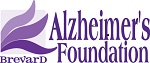 Wireless Communications Policy For DriversWireless Communication Device:  an electronic or electrical device capable of remote communication.  Examples include: cell phones, portable computer (laptops), and watches that connect to a communication device or are capable of connecting to cellular networks.Personal Wireless Communication Device:  a wireless communication device not issued by the agency for business purposes. This includes watches and Bluetooth devices that connect to a wireless communication device.Use of a Wireless Communication Device:  use of a wireless communication device used to place or receive a telephone call, to send or read electronic mail or a text message, to play a game, navigate the internet, execute computational functions, play music, or perform any other voice or data function that requires connection to a cellular or Wi-Fi network.Safety Related Task:  any task that involves boarding and alighting passengers, including using wheelchair lifts and ramps, pre and post trip inspections, and any time that the vehicle is in motion.Brevard Alzheimer’s Foundation Inc. requires van operators to fully comply with the following wireless communication policy:The use of a personal Wireless Communication device is prohibited while the transit vehicle is in motion.All personal Wireless Communication devices shall be turned off with any earpieces removed from the operator’s ear while occupying the driver’s seat.In an emergency a personal cellular phone may be used to contact the agency (or emergency services).  An operator must ensure that they are either off of the bus or that the bus is parked in a safe place prior to contacting the agency.Operators shall not use any Wireless Communication device issued by the agency while the vehicle is in motion, Operators are instructed to pull over out of the flow of traffic to use agency issued Wireless Communication devices. The use of Two-way radio communications with agency personnel shall be necessary and brief.  The use of any Wireless Communication device is prohibited while loading or unloading a wheelchair or while conducting any other safety related duty.Brevard Alzheimer’s Foundation Inc., in compliance with FS 316.305 Wireless communications devices – prohibition, also known as “Florida Ban on Texting While Driving Law”, requires that a person may not operate a motor vehicle while manually typing or entering multiple letters, numbers, symbols, or other characters into a wireless communications device or while sending or reading data on such a device for the purpose of nonvoice interpersonal communication, including, but not limited to, communication methods known as texting, e-mailing, and instant messaging. As used in this section, the term “wireless communications device” means any handheld device used or capable of being used in a handheld manner, that is designed or intended to receive or transmit text or character-based messages, access or store data, or connect to the Internet or any communications service as defined in s. 812.15 and that allows text communications. For the purposes of this paragraph, a motor vehicle that is stationary is not being operated and is not subject to the prohibition in this paragraph.  By signing below I affirm that I have read and understand the above operator policy._________________				_________________Print Name						Signature